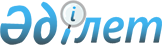 О внесении изменений и дополнений в решение Атырауского городского Маслихата от 20 декабря 2018 года № 297 "О бюджете города на 2019-2021 годы"Решение Атырауского городского маслихата Атырауской области от 26 ноября 2019 года № 439. Зарегистрировано Департаментом юстиции Атырауской области 6 декабря 2019 года № 4535
      В соответствии со статьями 106 и 109 Бюджетного кодекса Республики Казахстан от 4 декабря 2008 года, подпунктом 1) пункта 1 статьи 6 Закона Республики Казахстан от 23 января 2001 года "О местном государственном управлении и самоуправлении в Республике Казахстан", и рассмотрев предложение акимата города об уточнении городского бюджета на 2019-2021 годы, Маслихат города Атырау РЕШИЛ:
      1. Внести в решение Маслихата города Атырау от 20 декабря 2018 года № 297 "О бюджете города на 2019-2021 годы" (зарегистрировано в реестре государственной регистрации нормативных правовых актов за № 4324, опубликовано 22 января 2019 года в эталонном контрольном банке нормативных правовых актов Республики Казахстан) следующие изменения и дополнения:
      в пункте 1:
      в подпункте 1):
      цифры "184 032 913" заменить цифрами "183 622 076";
      цифры "157 319 471" заменить цифрами "155 635 245";
      цифры "24 116 942" заменить цифрами "25 390 331".
      в подпункте 2):
      "191 455 610" заменить цифрами "191 044 773".
      в пункте 9:
      цифры "2 601 531" заменить цифрами "2 595 011";
      цифры "379 419" заменить цифрами "65 227";
      цифры "1 510 788" заменить цифрами "1 466 831";
      цифры "147 176" заменить цифрами "112 791";
      цифры "21 175" заменить цифрами "10 094";
      цифры "151 500" заменить цифрами "91 500".
      в пункте 11:
      цифры "276 764" заменить цифрами "43 621".
      в пункте 17:
      цифры "2 675 371" заменить цифрами "2 141 670";
      цифры "141 194" заменить цифрами "61 194".
      в пункте 18:
      цифры "25 020" заменить цифрами "16 290".
      Дополнить пунктами 24, 25 и 26 следующего содержания:
      "24. Учесть, что в городском бюджете на 2019 год предусмотрены целевые текущие трансферты из республиканского бюджета на бюджетные кредиты для предоставления жилищных сертификатов - 400 000 тысяч тенге";
      "25. Учесть, что в городском бюджете на 2019 год предусмотрены целевые текущие трансферты из областного бюджета в следующих объемах:
      на предоставление жилищных сертификатов как социальная помощь - 120 000 тысяч тенге; 
      на субсидирование пассажирских перевозок – 1 020 000 тысяч тенге".
      "26. Произведенные кассовые расходы по специфике 431 "Строительство новых объектов и реконструкция имеющихся объектов" программы 07 1 467 004 011 "Проектирование, развитие и (или) обустройство инженерно-коммуникационной инфраструктуры" в сумме 188 464 тенге перенести на специфику 431 "Строительство новых объектов и реконструкция имеющихся объектов" программы 07 1 467 004 015 "Проектирование, развитие и (или) обустройство инженерно-коммуникационной инфраструктуры"".
      2. Приложение указанного решения изложить в новой редакции согласно приложению к настоящему решению.
      3. Контроль за исполнением настоящего решения возложить на постоянную комиссию (А.Семгалиев) по вопросам экономики, бюджета, финансов, развития производства и предпринимательства, экологии, природопользования.
      4. Настоящее решение вводится в действие с 1 января 2019 года. Бюджет города на 2019 год
					© 2012. РГП на ПХВ «Институт законодательства и правовой информации Республики Казахстан» Министерства юстиции Республики Казахстан
				
      Председатель XLVIІI сессии

Рахимова С.

      Секретарь Маслихата
города Атырау

Зайдуллин А.
Приложение к решению городского Маслихата от 26 ноября 2019 года № 439Приложение к решению городского Маслихата от 20 декабря 2018 года № 297
Категория
Категория
Категория
Категория
Сумма (тысяч тенге)
Класс
Класс
Класс
Сумма (тысяч тенге)
Подкласс
Подкласс
Сумма (тысяч тенге)
Наименование
Сумма (тысяч тенге)
1
2
3
4
5
I. ДОХОДЫ
183 622 076
1
Налоговые поступления
155 635 245
01
Подоходный налог
63 232 857
2
Индивидуальный подоходный налог
63 232 857
03
Социальный налог
55 275 706
1
Социальный налог
55 275 706
04
Hалоги на собственность
16 010 231
1
Hалоги на имущество
14 198 646
3
Земельный налог
541 020
4
Hалог на транспортные средства
1 270 379
5
Единый земельный налог
186
05
Внутренние налоги на товары, работы и услуги
20 506 327
2
Акцизы
19 704 671
3
Поступления за использование природных и других ресурсов
331 815
4
Сборы за ведение предпринимательской и профессиональной деятельности
416 000
5
Налог на игорный бизнес
53 841
07
Прочие налоги
124
1
Прочие налоги
124
08
Обязательные платежи, взимаемые за совершение юридически значимых действий и (или) выдачу документов уполномоченными на то государственными органами или должностными лицами
610 000
1
Государственная пошлина
610 000
2
Неналоговые поступления
603 214
01
Доходы от государственной собственности
93 137
1
Поступления части чистого дохода государственных предприятий
247
4
Доходы на доли участия в юридических лицах, находящиеся в государственной собственности
470
5
Доходы от аренды имущества, находящегося в государственной собственности
92 420
02
Поступления от реализации товаров (работ, услуг) государственными учреждениями, финансируемыми из государственного бюджета
106
1
Поступления от реализации товаров (работ, услуг) государственными учреждениями, финансируемыми из государственного бюджета
106
03
Поступление денег от проведения государственных закупок, организуемых гос. учреждениями, финансируемыми из гос.бюджета 
1144
1
Поступление денег от проведения государственных закупок, организуемых гос. учреждениями, финансируемыми из гос.бюджета 
1144
04
Штрафы, пени, санкции, взыскания, налагаемые государственными учреждениями, финансируемыми из государственного бюджета, а также содержащимися и финансируемыми из бюджета (сметы расходов) Национального Банка Республики Казахстан
35 864
1
Штрафы, пени, санкции, взыскания, налагаемые государственными учреждениями, финансируемыми из государственного бюджета, а также содержащимися и финансируемыми из бюджета (сметы расходов) Национального Банка Республики Казахстан, за исключением поступлений от организаций нефтяного сектора
35 864
06
Прочие неналоговые поступления
472 963
1
Прочие неналоговые поступления
472 963
3
Поступления от продажи основного капитала
1 993 286
01
Продажа государственного имущества, закрепленного за государственными учреждениями
1 308 698
1
Поступления от продажи основного капитала
1 308 698
03
Продажа земли и нематериальных активов
684 588
1
Продажа земли
661 836
2
Продажа нематериальных активов
22 752
4
Поступления трансфертов
25 390 331
02
Трансферты из вышестоящих органов государственного управления
25 390 331
2
Трансферты из областного бюджета
25 390 331
Функциональная группа
Функциональная группа
Функциональная группа
Функциональная группа
Функциональная группа
Сумма (тысяч тенге)
Функциональная подгруппа
Функциональная подгруппа
Функциональная подгруппа
Функциональная подгруппа
Сумма (тысяч тенге)
Администратор бюджетных программ
Администратор бюджетных программ
Администратор бюджетных программ
Сумма (тысяч тенге)
Программа
Программа
Сумма (тысяч тенге)
Наименование
Сумма (тысяч тенге)
1
2
3
4
5
6
II. ЗАТРАТЫ
191 044 773
01
Государственные услуги общего характера
1 202 432
1
Представительные, исполнительные и другие органы, выполняющие общие функции государственного управления
582 890
112
Аппарат маслихата района (города областного значения)
30 706
001
Услуги по обеспечению деятельности маслихата района (города областного значения)
30 503
003
Капитальные расходы государственного органа
203
122
Аппарат акима района (города областного значения)
552 184
001
Услуги по обеспечению деятельности акима района (города областного значения)
295 573
003
Капитальные расходы государственного органа
3 503
009
Капитальные расходы подведомственных государственных учреждений и организаций
253 108
2
Финансовая деятельность
137 862
452
Отдел финансов района (города областного значения)
137 862
001
Услуги по реализации государственной политики в области исполнения бюджета и управления коммунальной собственностью района (города областного значения)
68 308
003
Проведение оценки имущества в целях налогообложения
10 267
010
Приватизация, управление коммунальным имуществом, постприватизационная деятельность и регулирование споров, связанных с этим 
1 313
113
Целевые текущие трансферты из местных бюджетов
56 173
018
Капитальные расходы государственного органа
1 801
5
Планирование и статистическая деятельность
81 003
453
Отдел экономики и бюджетного планирования района (города областного значения)
81 003
001
Услуги по реализации государственной политики в области формирования и развития экономической политики, системы государственного планирования
80 474
004
Капитальные расходы государственного органа
529
09
Прочие государственные услуги общего характера
400 677
454
Отдел предпринимательства и сельского хозяйства района (города областного значения)
25 433
001
Услуги по реализации государственной политики на местном уровне в области развития предпринимательства и сельского хозяйства
20 018
007
Капитальные расходы государственного органа
5 415
458
Отдел жилищно-коммунального хозяйства, пассажирского транспорта и автомобильных дорог района (города областного значения)
232 781
001
Услуги по реализации государственной политики на местном уровне в области жилищно-коммунального хозяйства, пассажирского транспорта и автомобильных дорог
218 518
013
Капитальные расходы государственного органа
915
067
Капитальные расходы подведомственных государственных учреждений и организаций
13 348
482
Отдел предпринимательства и туризма района (города областного значения)
18 946
001
Услуги по реализации государственной политики на местном уровне в области развития предпринимательства и туризма
18 706
003
Капитальные расходы государственного органа
240
801
Отдел занятости, социальных программ и регистрации актов гражданского состояния района (города областного значения)
123 517
001
Услуги по реализации государственной политики на местном уровне в сфере занятости, социальных программ и регистрации актов гражданского состояния
120 490
003
Капитальные расходы государственного органа
2 904
032
Капитальные расходы подведомственных государственных учреждений и организаций
123
02
Оборона
23 511
1
Военные нужды
23 511
122
Аппарат акима района (города областного значения)
23 511
005
Мероприятия в рамках исполнения всеобщей воинской обязанности
23 511
03
Общественный порядок, безопасность, правовая, судебная, уголовно-исполнительная деятельность
425 410
9
Прочие услуги в области общественного порядка и безопасности
425 410
458
Отдел жилищно-коммунального хозяйства, пассажирского транспорта и автомобильных дорог района (города областного значения)
425 410
021
Обеспечение безопасности дорожного движения в населенных пунктах
425 410
04
Образование
28 979 774
1
Дошкольное воспитание и обучение
5 010 737
464
Отдел образования района (города областного значения)
4 976 393
009
Обеспечение деятельности организаций дошкольного воспитания и обучения
3 958 697
040
Реализация государственного образовательного заказа в дошкольных организациях образования
1 017 696
467
Отдел строительства района (города областного значения)
34 344
037
Строительство и реконструкция объектов дошкольного воспитания и обучения
34 344
2
Начальное, основное среднее и общее среднее образование
20 816 199
464
Отдел образования района (города областного значения)
16 747 543
003
Общеобразовательное обучение
15 965 038
006
Дополнительное образование для детей
782 505
465
Отдел физической культуры и спорта района (города областного значения)
528 489
017
Дополнительное образование для детей и юношества по спорту
528 489
467
Отдел строительства района (города областного значения)
3 540 167
024
Строительство и реконструкция объектов начального, основного среднего и общего среднего образования
3 540 167
9
Прочие услуги в области образования
3 152 838
464
Отдел образования района (города областного значения)
3 152 838
001
Услуги по реализации государственной политики на местном уровне в области образования
79 081
005
Приобретение и доставка учебников, учебно-методических комплексов для государственных учреждений образования района (города областного значения)
1 167 179
007
Проведение школьных олимпиад, внешкольных мероприятий и конкурсов районного (городского) масштаба
736
012
Капитальные расходы государственных органов
2 260
015
Ежемесячные выплаты денежных средств опекунам (попечителям) на содержание ребенка-сироты (детей-сирот), и ребенка (детей), оставшегося без попечения родителей
58 529
022
Выплата единовременных денежных средств казахстанским гражданам, усыновившим (удочерившим) ребенка (детей)-сироту и ребенка (детей), оставшегося без попечения родителей
2 843
029
Обследование психического здоровья детей и подростков и оказание психолого-медико-педагогической консультативной помощи населению
21 047
067
Капитальные расходы подведомственных государственных учреждений и организаций
1 821 163
06
Социальная помощь и социальное обеспечение
5 291 106
01
Социальное обеспечение
2 103 272
464
Отдел образования района (города областного значения)
4 959
030
Содержание ребенка (детей), переданного патронатным воспитателям 
4 959
801
Отдел занятости, социальных программ и регистраци актов гражданского состояния района (города областного значения)
2 098 313
010
Государственная адресная социальная помощь
2 098 313
2
Социальная помощь
2 514 840
464
Отдел образования района (города областного значения)
262 350
008
Социальная поддержка обучающихся и воспитанников организаций образования очной формы обучения в виде льготного проезда на общественном транспорте (кроме такси) по решению местных представительных органов
262 350
801
Отдел занятости, социальных программ и регистраци актов гражданского состояния района (города областного значения)
2 252 490
004
Программа занятости
1 057 567
007
Оказание жилищной помощи
21 165
009
Материальное обеспечение детей-инвалидов, воспитывающихся и обучающихся на дому
8 831
011
Социальная помощь отдельным категориям нуждающихся граждан по решениям местных представительных органов
607 078
013
Социальная адаптация лиц, не имеющих определенного местожительства
80 314
014
Оказание социальной помощи нуждающимся гражданам на дому
79 718
017
Обеспечение нуждающихся инвалидов обязательными гигиеническими средствами и предоставление услуг специалистами жестового языка, индивидуальными помощниками в соответствии с индивидуальной программой реабилитации инвалида
312 804
023
Обеспечение деятельности центров занятости населения
85 013
9
Прочие услуги в области социальной помощи и социального обеспечения
672 994
458
Отдел жилищно-коммунального хозяйства, пассажирского транспорта и автомобильных дорог района (города областного значения)
520 000
094
Предоставление жилищных сертификатов как социальная помощь
120 000
095
Бюджетные кредиты для предоставления жилищных сертификатов 
400 000
801
Отдел занятости, социальных программ и регистрации актов гражданского состояния района (города областного значения)
152 994
018
Оплата услуг по зачислению, выплате и доставке пособий и других социальных выплат
7 778
050
Обеспечение прав и улучшение качества жизни инвалидов в Республике Казахстан
145 216
07
Жилищно-коммунальное хозяйство
40 367 488
1
Жилищное хозяйство
33 335 231
458
Отдел жилищно-коммунального хозяйства, пассажирского транспорта и автомобильных дорог района (города областного значения)
3 662 269
002
Изъятие, в том числе путем выкупа земельных участков для государственных надобностей и связанное с этим отчуждение недвижимого имущества
3 621 833
003
Организация сохранения государственного жилищного фонда
40 000
033
Проектирование, развитие и (или) обустройство инженерно-коммуникационной инфраструктуры
436
463
Отдел земельных отношений района (города областного значения)
220 238
016
Изъятие земельных участков для государственных нужд
220 238
467
Отдел строительства района (города областного значения)
29 423 581
003
Проектирование и (или) строительство, реконструкция жилья коммунального жилищного фонда
20 308 976
004
Проектирование, развитие и (или) обустройство инженерно-коммуникационной инфраструктуры
4 036 635
098
Приобретение жилья коммунального жилищного фонда
5 077 970
479
Отдел жилищной инспекции района (города областного значения)
29 143
001
Услуги по реализации государственной политики на местном уровне в области жилищного фонда
28 837
005
Капитальные расходы государственного органа
306
2
Коммунальное хозяйство
2 547 919
458
Отдел жилищно-коммунального хозяйства, пассажирского транспорта и автомобильных дорог района (города областного значения)
1 002 623
012
Функционирование системы водоснабжения и водоотведения
404 658
026
Организация эксплуатации тепловых сетей, находящихся в коммунальной собственности районов (городов областного значения)
165 746
029
Развитие системы водоснабжения и водоотведения
191 425
048
Развитие благоустройства городов и населенных пунктов
240 794
467
Отдел строительства района (города областного значения)
1 545 296
005
Развитие коммунального хозяйства
31 239
006
Развитие системы водоснабжения и водоотведения
652 988
007
Развитие благоустройства городов и населенных пунктов
861 069
3
Благоустройство населенных пунктов
4 484 338
458
Отдел жилищно-коммунального хозяйства, пассажирского транспорта и автомобильных дорог района (города областного значения)
4 484 338
015
Освещение улиц в населенных пунктах
1 522 001
016
Обеспечение санитарии населенных пунктов
1 737 570
017
Содержание мест захоронений и захоронение безродных
5 705
018
Благоустройство и озеленение населенных пунктов
1 219 062
08
Культура, спорт, туризм и информационное пространство
1 974 339
1
Деятельность в области культуры
554 483
455
Отдел культуры и развития языков района (города областного значения)
554 483
003
Поддержка культурно-досуговой работы
554 483
2
Спорт
709 357
465
Отдел физической культуры и спорта района (города областного значения)
134 610
001
Услуги по реализации государственной политики на местном уровне в сфере физической культуры и спорта
85 371
004
Капитальные расходы государственного органа 
5 705
006
Проведение спортивных соревнований на районном (города областного значения) уровне
6 600
032
Капитальные расходы подведомственных государственных учреждений и организаций
36 934
467
Отдел строительства района (города областного значения)
574 747
008
Развитие объектов спорта 
574 747
3
Информационное пространство
175 867
455
Отдел культуры и развития языков района (города областного значения)
138 367
006
Функционирование районных (городских) библиотек
131 367
007
Развитие государственного языка и других языков народа Казахстана
7 000
456
Отдел внутренней политики района (города областного значения)
37 500
002
Услуги по проведению государственной информационной политики
37 500
9
Прочие услуги по организации культуры, спорта, туризма и информационного пространства
534 632
455
Отдел культуры и развития языков района (города областного значения)
482 138
001
Услуги по реализации государственной политики на местном уровне в области развития языков и культуры
20 733
010
Капитальные расходы государственного органа
327 027
032
Капитальные расходы подведомственных государственных учреждений и организаций
134 378
456
Отдел внутренней политики района (города областного значения)
52 494
001
Услуги по реализации государственной политики на местном уровне в области информации, укрепления государственности и формирования социального оптимизма граждан
35 365
003
Реализация мероприятий в сфере молодежной политики
17 129
09
Топливно-энергетический комплекс и недропользование
973 513
1
Топливо и энергетика
973 513
458
Отдел жилищно-коммунального хозяйства, пассажирского транспорта и автомобильных дорог района (города областного значения)
353 931
019
Развитие теплоэнергетической системы
353 931
467
Отдел строительства района (города областного значения)
619 582
009
Развитие теплоэнергетической системы
619 582
10
Сельское, водное, лесное, рыбное хозяйство, особо охраняемые природные территории, охрана окружающей среды и животного мира, земельные отношения
422 530
1
Сельское хозяйство
270 619
462
Отдел сельского хозяйства района (города областного значения)
13 389
001
Услуги по реализации государственной политики на местном уровне в сфере сельского хозяйства
13 389
467
Отдел строительства района (города областного значения)
128 529
010
Развитие объектов сельского хозяйства
128 529
473
Отдел ветеринарии района (города областного значения)
128 701
001
Услуги по реализации государственной политики на местном уровне в сфере ветеринарии
40 388
003
Капитальные расходы государственного органа
3 955
007
Организация отлова и уничтожения бродячих собак и кошек
47 000
008
Возмещение владельцам стоимости изымаемых и уничтожаемых больных животных, продуктов и сырья животного происхождения
500
010
Проведение мероприятий по идентификации сельскохозяйственных животных
9 376
011
Проведение противоэпизоотических мероприятий
27 482
6
Земельные отношения
131 612
463
Отдел земельных отношений района (города областного значения)
131 612
001
Услуги по реализации государственной политики в области регулирования земельных отношений на территории района (города областного значения)
79 763
007
Капитальные расходы государственного органа
51 849
9
Прочие услуги в области сельского, водного, лесного, рыбного хозяйства, охраны окружающей среды и земельных отношений
20 299
453
Отдел экономики и бюджетного планирования района (города областного значения)
20 299
006
Бюджетные кредиты для реализации мер социальной поддержки специалистов
18 938
099
Реализация мер по оказанию социальной поддержки специалистов
1 361
11
Промышленность, архитектурная, градостроительная и строительная деятельность
365 354
2
Архитектурная, градостроительная и строительная деятельность
365 354
467
Отдел строительства района (города областного значения)
155 110
001
Услуги по реализации государственной политики на местном уровне в области строительства
154 110
017
Капитальные расходы государственного органа
1 000
468
Отдел архитектуры и градостроительства района (города областного значения)
210 244
001
Услуги по реализации государственной политики в области архитектуры и градостроительства на местном уровне
100 577
003
Разработка схем градостроительного развития территории района и генеральных планов населенных пунктов
109 254
004
Капитальные расходы государственного органа
413
12
Транспорт и коммуникации
22 792 108
1
Автомобильный транспорт
21 272 108
458
Отдел жилищно-коммунального хозяйства, пассажирского транспорта и автомобильных дорог района (города областного значения)
21 272 108
022
Развитие транспортной инфраструктуры
20 903 930
023
Обеспечение функционирования автомобильных дорог
357 078
045
Капитальный и средний ремонт автомобильных дорог районного значения и улиц населенных пунктов
11 100
9
Прочие услуги в сфере транспорта и коммуникаций
1 520 000
458
Отдел жилищно-коммунального хозяйства, пассажирского транспорта и автомобильных дорог района (города областного значения)
1 520 000
037
Субсидирование пассажирских перевозок по социально значимым городским (сельским), пригородным и внутрирайонным сообщениям
1 520 000
13
Прочие
1 315 204
9
Прочие
1 315 204
452
Отдел финансов района (города областного значения)
507 661
012
Резерв местного исполнительного органа района (города областного значения)
486 645
026
Целевые текущие трансферты районным (городов областного значения) бюджетам на повышение заработной платы отдельных категорий гражданских служащих, работников организаций, содержащихся за счет средств государственного бюджета, работников казенных предприятий
12 826
066
Целевые текущие трансферты бюджетам города районного занчения, села, поселка, сельского округа на повышение заработной платы отдельных категорий административных государственных служащих
8 190
458
Отдел жилищно-коммунального хозяйства, пассажирского транспорта и автомобильных дорог района (города областного значения)
807 543
096
Выполнение государственных обязательств по проектам государственно-частного партнерства
807 543
14
Обслуживание долга
51 929
1
Обслуживание долга
51 929
452
Отдел финансов района (города областного значения)
51 929
013
Обслуживание долга местных исполнительных органов по выплате вознаграждений и иных платежей по займам из областного бюджета
51 929
15
Трансферты
86 860 075
1
Трансферты
86 860 075
452
Отдел финансов района (города областного значения)
86 860 075
006
Возврат неиспользованных (недоиспользованных) целевых трансфертов
1 789
007
Бюджетные изъятия
85 880 398
024
Целевые текущие трансферты из нижестоящего бюджета на компенсацию потерь вышестоящего бюджета в связи с изменением законодательства
753 009
038
Субвенции
37 549
049
Возврат трансфертов общего характера в случаях, предусмотренных бюджетным законодательством 
187 330
Функциональная группа
Функциональная подгруппа
Администратор бюджетных программ
Программа
Наименование
Сумма (тысяч тенге)
IV. Сальдо по операциям с финансовыми активами
0
Приобретение финансовых активов
0
13
Прочие
0
9
Прочие
0
458
Отдел жилищно-коммунального хозяйства, пассажирского транспорта и автомобильных дорог района (города областного значения)
0
065
Формирование или увеличение уставного капитала юридических лиц
0
Категория
Категория
Категория
Категория
Сумма (тысяч тенге)
Класс
Класс
Класс
Сумма (тысяч тенге)
Подкласс
Подкласс
Сумма (тысяч тенге)
Наименование
Сумма (тысяч тенге)
1
2
3
4
5
V. Дефицит (профицит) бюджета
-7 422 697
VI. Финансирование дефицита (использование профицита) бюджета
7 422 697
Поступления займов
8 836 860
7
Поступления займов
8 836 860
01
Внутренние государственные займы
8 836 860
2
Договоры займа
8 836 860
Займы, получаемые местным исполнительным органом района (города областного значения)
8 836 860
Функциональная группа
Функциональная группа
Функциональная группа
Функциональная группа
Функциональная группа
Сумма (тысяч тенге)
Функцональная группа подгруппа
Функцональная группа подгруппа
Функцональная группа подгруппа
Функцональная группа подгруппа
Сумма (тысяч тенге)
Администратор бюджетных программ
Администратор бюджетных программ
Администратор бюджетных программ
Сумма (тысяч тенге)
Программа
Программа
Сумма (тысяч тенге)
Наименование
Сумма (тысяч тенге)
1
2
3
4
5
6
16
Погашение займов
1 800 000
1
Погашение займов
1 800 000
452
Отдел финансов района (города областного значения)
1 800 000
008
Погашение долга местного исполнительного органа перед вышестоящим бюджетом
1 800 000
Категория
Категория
Категория
Категория
Сумма (тысяч тенге)
Класс
Класс
Класс
Сумма (тысяч тенге)
Подкласс
Подкласс
Сумма (тысяч тенге)
Наименование
Сумма (тысяч тенге)
1
2
3
4
5
Используемые остатки бюджетных средств
385 837
8
Используемые остатки бюджетных средств
385 837
01
Остатки бюджетных средств
385 837
1
Свободные остатки бюджетных средств
385 837